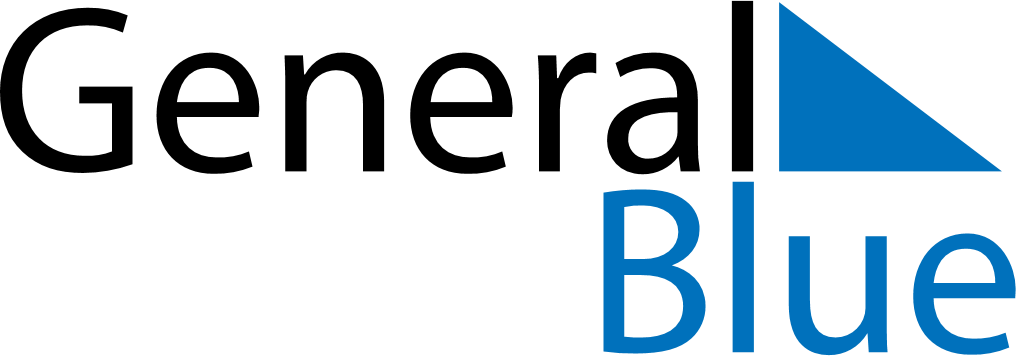 November 2029November 2029November 2029November 2029FinlandFinlandFinlandMondayTuesdayWednesdayThursdayFridaySaturdaySaturdaySunday12334All Saints’ DayAll Saints’ Day56789101011Father’s Day121314151617171819202122232424252627282930